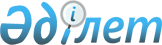 Агроөнеркәсіптік кешен жөніндегі консультативтік комитеттің құрамына өзгерістер енгізу туралыЕуразиялық экономикалық комиссия Алқасының 2017 жылғы 7 ақпандағы № 11 өкімі.
      1. Еуразиялық экономикалық комиссия Алқасының 2012 жылғы 19 шілдедегі № 133 шешімімен бекітілген Агроөнеркәсіптік кешен жөніндегі консультативтік комитеттің құрамына  мынадай өзгерістер енгізілсін:
      а)  графалардың атауы мен нөмірленуі алып тасталсын;
      б) Консультативтік комитеттің  құрамына мына адамдар енгізілсін:
                              Армения Республикасынан
                                 Беларусь Республикасынан
                            Қазақстан Республикасынан
                               Ресей Федерациясынан
      в) Консультативтік комитеттің мына мүшелерінің жаңа лауазымдары көрсетілсін:
      г) Консультативтік комитет  құрамынан Л.И.Нижевич, М.И.Свентицкий, А.И.Куцко, А.С.Скакун, Т.Б.Жантасов, С.Н.Ыбыраев, Е.К.Қазанбаев, А.Б.Құсайынова, Н.Н.Сукуров, А.Т.Сүлейменов, Е.В.Гангало, С.Л.Левин және Б.А.Шамкеев шығарылсын.
      2. Осы Өкім Еуразиялық экономикалық одақтың ресми сайтында жарияланған күнінен бастап күнтізбелік 10 күн өткен соң күшіне енеді.
					© 2012. Қазақстан Республикасы Әділет министрлігінің «Қазақстан Республикасының Заңнама және құқықтық ақпарат институты» ШЖҚ РМК
				
Цатурян
Луиза Артемовна
-
Армения Республикасы Ауыл шаруашылығы және азық-түлік министрлігінің Тамақ өнімдерінің қауіпсіздігі мемлекеттік қызметі Заң департаментінің заңнаманы жетілдіру және талдау жөніндегі бөлімінің бастығы
Ломакина
Алла Леоновна
-
Беларусь Республикасы Ауыл шаруашылығы және азық-түлік министрінің орынбасары
Михальцевич 
Марина Юрьевна
-
Беларусь мемлекеттік "Белгоспищепром" тамақ өнеркәсібі концерні төрағасының орынбасары
Абдуалиева
Меруерт Құлмұратқызы
-
Қазақстан Республикасы Ұлттық экономика министрлігінің Халықаралық экономикалық интеграция департаменті директорының орынбасары 
БижановаГүлзира Әлиханқызы
-
Қазақстан Республикасы Ауыл шаруашылығы министрлігінің  Халықаралық ынтымақтастық және экономикалық интеграция департаментінің бас сарапшысы 
Құразов
Анархан Төретайұлы
-
Қазақстан Республикасы "Атамекен"  Ұлттық кәсіпкерлер палатасының Ресей Федерациясындағы Өкілдігінің директоры 
Тюлебекова 
Долорес Борисовна
-
Қазақстан Республикасы "Атамекен"  Ұлттық кәсіпкерлер палатасының Экономикалық интеграция департаменті директорының міндетін атқарушы  
Громыко
Евгений Васильевич
-
Ресей Федерациясы Ауыл шаруашылығы министрінің орынбасары
Кузин 
Игорь Робертович
-
Ресей Федерациясы Ауыл шаруашылығы министрінің орынбасары;  
Клега 
Дмитрий Андреевич
-
Беларусь Республикасы Экономика министрлігінің Табиғи кешендердің экономикасы бас басқармасының ауыл шаруашылығы кешені экономикасы бөлімінің бастығы – Басқарма бастығының орынбасары
Крутой 
Дмитрий Николаевич
-
Беларусь Республикасы Экономика министрінің орынбасары
Матусевич 
Дмитрий Феофанович 
-
Беларусь Республикасы Экономика министрлігінің Табиғи кешендердің экономикасы бас басқармасының бастығы 
Құрманов
Рүстем Жомартұлы
-
Қазақстан Республикасы "Атамекен" Ұлттық кәсіпкерлер палатасының басқарушы директоры – Агроөнеркәсіптік кешен және тамақ өнеркәсібі департаментінің  директоры; 
      Еуразиялық экономикалық комиссия         Алқасының Төрағасы

Т.Саркисян
